Platte Valley Elementary School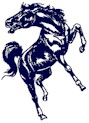 P.O. Box 486 Kersey, Colorado 80644970-336-8520Fax 970-336-8538August 17, 2011Dear Parents,	Welcome to the 2011-2012 school year.  I look forward to being your child’s teacher during fourth grade.  Fourth grade is a time of increasing academic growth and independence.  	We have an exciting year ahead with numerous units and special activities planned.  Our reading units will include tall tales, adventure, historical fiction, mysteries, biographies, nonfiction stories, and articles. 	Math will create new challenges as we learn about multiplication, division, geometry, measurement, fractions, decimals, graphing, and problem solving.  Students will learn many new concepts, as well as expand on previously learned concepts.  	Your child will have each fourth grade teacher for a different social studies and science unit.  We will explore Colorado and study four exciting science units.  One highlight of fourth grade will be our visit to the State Capitol to see our legislature in session.  We also plan to tour Centennial Village in Greeley.	I have included information that will be helpful during the year.  Please keep the folder at home for your reference.  You are always welcome to visit our classroom.  Please contact me anytime you have a question.  	I look forward to having a great year!Sincerely,Mrs. Adams